С П Р А В К А  В рамках проведения профилактической акции «Сообщи, где торгуют смертью» в МКОУ «Аверьяновская СОШ» инспектором ПДН ОМВД РФ по Кизлярскому району капитаном полиции Новиковым В.С.  проведены разъяснительные беседы в целях предупреждения распространения наркомании среди несовершеннолетних, выявления фактов их вовлечения в преступную деятельность, связанную с незаконным оборотом наркотических средств и психотропных веществ, а также повышения уровня осведомленности населения о последствиях потребления наркотиков и об ответственности, предусмотренной законодательством Российской Федерации за их незаконный оборот а также доведено о вреде у потребления одного из видов бездымного табака «Снюс», о наиболее распространенных методах его употребления, и психотропном действии снюса на головной мозг, который вызывает развитие физической и психической никотиновой зависимости. Было призвано проявлять свою антинаркотическую позицию, чтобы предотвратить наркоманию среди подростков, чтобы дети не ввязывались в распространение отравы и знали об ответственности, предусмотренной законом за ее незаконный оборот, и незамедлительно сообщать о фактах, готовящихся, либо совершаемых наркопреступлений, в том числе в отношении несовершеннолетних по круглосуточным телефонам 02 и ДЧ ОМВД РФ по Кизлярскому району 3-03-20.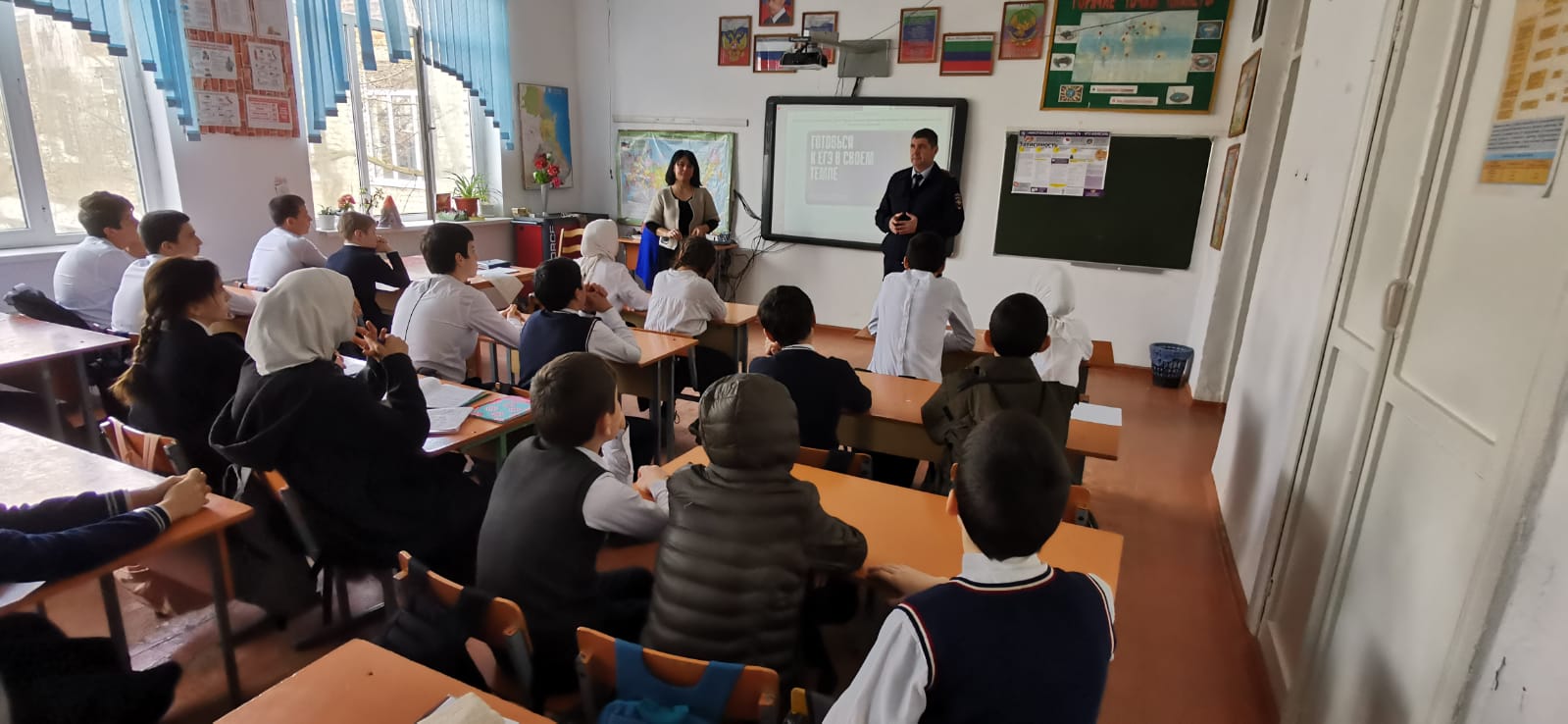 